CURRICULUM VITAE RALPH VAN DE WEIJERFILMMAKER/CAMERAMAN/DOPZeeburgerpad 1601019 DZ Amsterdam020 33 16 1500654 7474 61rvandeweijer@kpnmail.nlhttp://www.youtube.com/user/ralphcamerahttp://vimeo.com/user13420882/videos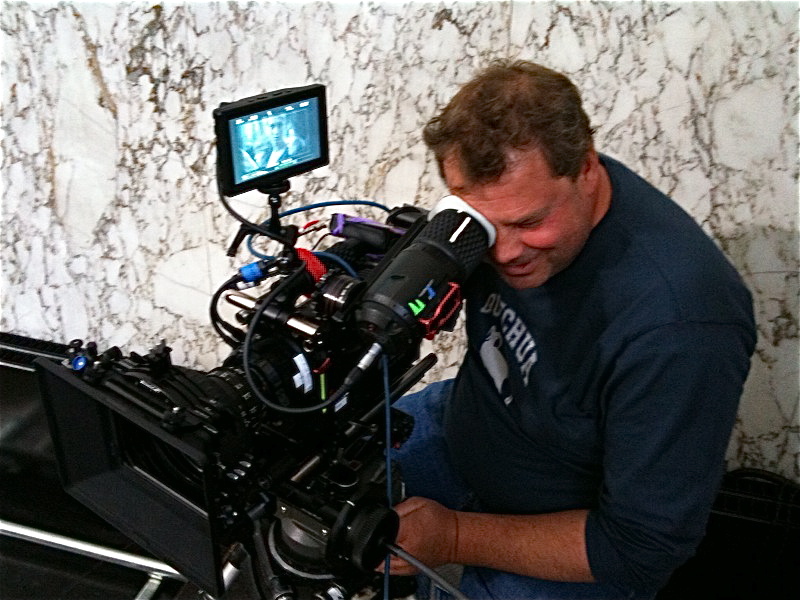 1987 Afgestudeerd MTS Maastricht elektronica1994 Afgestudeerd aan de Amsterdamse Hogeschool voor de KunstenNederlandse film en televisie academieVormgever film/televisie. Specialisatie: camera en licht.Talen kennis: Nederlands, Engels, Duits, Spaans, FransNLE: Final Cut Pro, after effects, première pro.Eigen Producties:2013 promo terug naar de kust bos theater producties (camera/montage)2012 kinderen voor kinderen flashmob instructievideo VARA (regie/camera/montage)2012 Glee projectie dansacademie Lucia Marthas  (decoupage/co-regie/DOP/montage)2011 P.I. Overmaze opdrachtfilm RGD-BAM (DOP/script/co-regie/montage) eigen beheer2010 Promotie video CD Naomi Tamura (regie/DOP/Montage)  JIKOH/eigen beheer2010 Cinemagic kunstlinie Almere (co-regie/DOP en montage) Kunstlinie/eigen beheerProducties als DOP/cameraman:2012-2013 Gasstorage Taqa (DOP/camera) National Geographic Channel/Tuvalu media2012-2013 Danni Lowinski (Camera) Talpa drama2012 Groundbreaking event (DOP) Tuvalu media2012 Green dream district (Camera) DisneyXD/Tuvalu media2012 NRG battle (Camera) Green Dream Productions.2012 flikken maastricht (2nd unit) eyeworks2011-12 into the future (camera) missing chapter foundation/green dream productions2011 flikken maastricht (DOP) eyeworks2011 centraal beheer achmea wie, wat, waar is Anton (DOP) Starsound productions2011 Lang zal ze leven (2nd unit) waterland film2011 daar heb je vrienden voor/promo (DOP) Parklane producties2011 van der Lee seafish (DOP) Starsound productions2011 Ruimte voor de rivier (DOP) rijkswaterstaat/REDRUM2011 NRG battle (camera) green dream productions2011 Green dream district items (camera) National Geographic/Tuvalu2010 Lage landen factoring corporate video (DOP) Rabobank/Starsound productions2010 Internet commercial kansloze overval (DOP) Politie Groningen/Redrum2010 NRG-battle (camera-regie) Gaz terra/greendream productions 2010 Green dream district items (camera) National Geographic/Green dream prod2010 wervingsfilm DLA/Piper (camera) holysloot/Redrum2010 ruimte voor de rivier (DOP) serie opdrachtfilms voor Rijkswaterstaat/Redrum2010 Team planet green screen Nickelodeon/4-1 Media2010 Flikken Maastricht eyeworks/2nd unit camera2010 Met 1 koffer (DOP) documentaire Linda Westendorp/eigen beheer2010 Najib Amhali in de HMH (camera) Najib A./Kistfilm 2010 World class, opdrachtfilm Campina (DOP) Campina/T362009 De co-assistent (4) (2e camera) four-one media2009 Penoza (2e camera) NL-film2009 Internet commercials (DOP) voor diverse opdrachtgevers2008 1 logo (ministerie algemene zaken) starsound productions 2008 De co-assistent(2+3) (2e camera) four-one media2008 Nachtegaal en zonen NL film2008 zorg voor beter (DOP) GGZ-Eindhoven/E-A-T2007 Adem/ABP (dop)  ABP/T 36 media2007 du bleefs in mich (DOP) Provincie Limburg/T 36 media2007 de hemelpoart (DOP) NL-film2005 villa neuzenrode (2e camera) palm plus 2002 Koos (dop) filmwerkplaats2001 Claim (operator) Lagestee film1999 Lo (DOP) Jorkos Damen/the format company1996 Kalverliefde (dop) Jorkos Damen/HKUProducties als focus puller/1 AC:1994 Semmelweis Ro-theater1994 so long-goodbye Ro- theater1998-1999 schoon goed2000 de aanklacht ID&D tv2004-2007 Baantjer Endemol2006 Gooische vrouwen Endemol2006-2007 Keyzer en de Boer advocaten NL-film2007 stille getuigen endemol2007 het wapen van Geldrop column film2007 De co-assistent four one media2007 NCOI Maarten.nl2007 tita tovenaar (pilot) four one media2007-2008 We gaan nog niet naar huis endemol2009 Singles (2) four one media2010 Retour Uruzgan Talent united (RED)2010 Pizza Maffia 2nd unit ID&D Film (RED)2010 Gooische vrouwen 2nd unit (RED) Talpa2010 Dik Trom 2nd unit (RED) eyeworks2010 Samsung NX100 commercial (35mm ARRI 435) Holland Production Services2010 het Spaanse schaap (1D+compact primes) ID&D tv2010 lijn 32 (RED) ID&D Film2010 Tom-Tom beurs commercial (RED-ana) TTL media2010 Toyota commercial (RED) Fat Fred2010 clip Wouter Hamel (35 mm-2 perf. Moviecam compact MK2) Goeroe2010 promo film cinekid festival (RED+elite anamorphic lenzen) Goeroe2011 Toren C3  (Arri Alexa) BlazHofski productions2011 Mijn Marko (Arri Alexa) Polderland producties2011 Lang zal ze leven (Aaton S-16mm) Polderland producties2011 Flikken Maastricht 6 (Sony F3 + AJA KI pro mini) Eyeworks2011 Lunar Art Exploration (RED epic) Alicia Framis2012 Canon-Staples (Canon c 300) Pretzel film LTD2012 Komt een man bij de dokter (sony F3) TalpaProducties als gaffer:2001 Claim Lagestee film2002 Paramaribo papers2003 Sloophamer metropolis film2005 villa neuzenrode palm plus Producties als belichter/Best Boy:1994 Flodder 3 FFF 1994 Lang leve de koningin FFF1995 Advocaat van de Hanen Sigma film1996 Blind date1996-1997 westzijde posse FFF1998 when the light comes AFI-Added films1998 Kleine Teun Graniet film1999 De rode zwaan FFF2000 Familie ID film2001 spangen Endemol